Please withdraw the following proposal:ECP-29: No change (NOC) to Resolution 7: Procedure for defining a region for the purpose of convening a regional radiocommunication conference___________Plenipotentiary Conference (PP-18)
Dubai, 29 October – 16 November 2018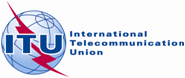 PLENARY MEETINGCorrigendum 1 to
Addendum 2 to
Document 48-E1 November 2018Original: EnglishMember States of the European Conference of Postal and Telecommunications Administrations (CEPT)Member States of the European Conference of Postal and Telecommunications Administrations (CEPT)EUROPEAN COMMON PROPOSALS FOR THE WORK OF THE CONFERENCEEUROPEAN COMMON PROPOSALS FOR THE WORK OF THE CONFERENCE